令和４年度はがん検診料金が無料になりました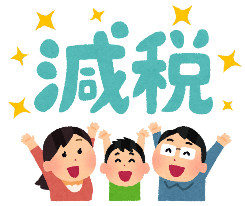 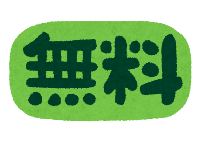 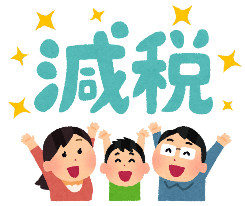 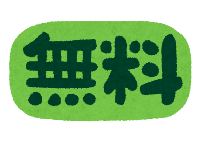 ◎実施日および会場…12月1日（木）　総合ケアセンター　ゆくり◎申込方法…下記の受診申込書をゆくり又は厚南会館窓口へ提出、もしくは電話【26-7871】によりお申し込みください。　※乳がん検診は先着順のため、必ず電話でお申し込みください。※申込者には、後日、受付時間等を個別に通知いたします。◎申込期限…11月1日（火）まで　※電話受付時間　8：30～17：30（土・日・祝日除く）◎実施内容　＜お詫びとお願い＞・検診実施機関の都合により平日１日間のみの実施です。都合の悪い方は、総合がん検診（裏面参照）の利用をお願いします。・検診対象者以外の方で、受診を希望される方は、受診枠に余裕がある場合に検診料金全額自己負担（乳がん検診5,555～6,512円、子宮がん検診6,105円）で受診することもできます。住民課に電話で直接お問い合わせください。・当日はマスクを着用しお越しいただきますようお願いします。体調が悪い方・発熱している方は、受診をお控えいただくようお願いします。〈問い合わせ・申込先〉　総合ケアセンターゆくり　住民課　健康推進グループ　　📞26-7871